Муниципальное автономное дошкольное образовательное учреждение «Детский сад №41 Центр развития ребенка»143130 Московская область,                      телефон/факс: 8-(496-27)-32-063Рузский район, поселок Тучково,             E-mail: madou41-tuchkovo@yandex.ruул.Восточный микрорайон, дом 33.Спортивное развлечение- квест "Путешествие в лес за кладом здоровья"Денисова Ольга Александровна                                                                   Инструктор по физической культуреЦель: Развитие интереса к участию спортивных и подвижных играх. Формирование нтереса и любви к спорту.Задачи:1. Расширить и закрепить знания детей о здоровом образе жизни.2. Совершенствовать физические способности в совместной двигательной деятельности детей и взрослых.3. Способствовать сближению и организованности детей группы. Поднять эмоциональный настрой воспитанников.Оборудование:1. Конверты с заданиями  ; канаты; обручи; бревно; костюмы зайчика, волка, медведя, сторожа, ружье, дорожка со следками, яблоки.Место проведения:Территория детского сада - спортивная площадка, игровая площадка , веранды групп.Ход спортивно - развлекательного квеста:Звучит музыка, участники квеста выбегают на спортивную площадку. Инструктор: Здравствуйте дорогие ребята! Здравствуйте девчонки и мальчишки! Я  очень рады Вас всех видеть сегодня, что вы все здоровы и ходите в детский сад. И предлагаю  все вместе сделаем зарядку.ФЛЕШМОБ - участие принимают дети, педагоги.Инструктор : Ребята как вы думаете, что такое здоровье?Ответы детей.Инструктор: А  я считаю  Здоровье – это не только отсутствие какой – либо болезни, но и веселое настроение, хороший аппетит, физическая сила, красота и радость. Сегодня в нашем детском саду будет,  проходит квест – это непростая, но очень интересная игра, она потребует от вас силы, знаний и смекалки. Сегодня нам на почту пришло письмо. Давайте его прочитаем .Содержание письма : Мы жители острова здоровья просим вас о помощи. В нашей  стране жили  одни здоровячки. Но пришел Злодей и украл наше здоровье. Ребята помогите нам его вернуть. Вам нужно найти конверты с заданиями и выполнить их. Мы желаем Вам удачи, верим и надеемся на Вас!Инструктор : Ребята вы готовы помочь жителем острова здоровья?Отправляемся в путь. Ребята смотрите внимательно, где конверты с заданиями.  Дети идут и ищут конверты. Дети нашли конверт. 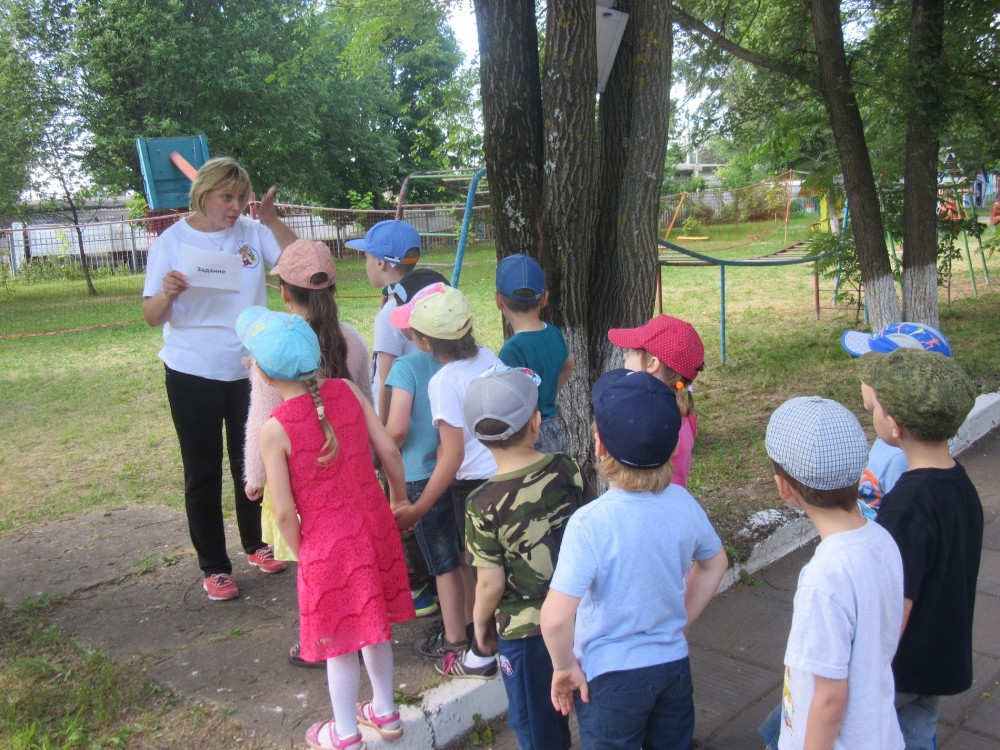 Инструктор  читает задания. Нужно пройти по бревну, руки в стороны. Перепрыгнуть  из обруча в обруч.Спортивная  площадка МАДОУХодьба по бревну руки в стороны.• Прыжки из обруча в обруч.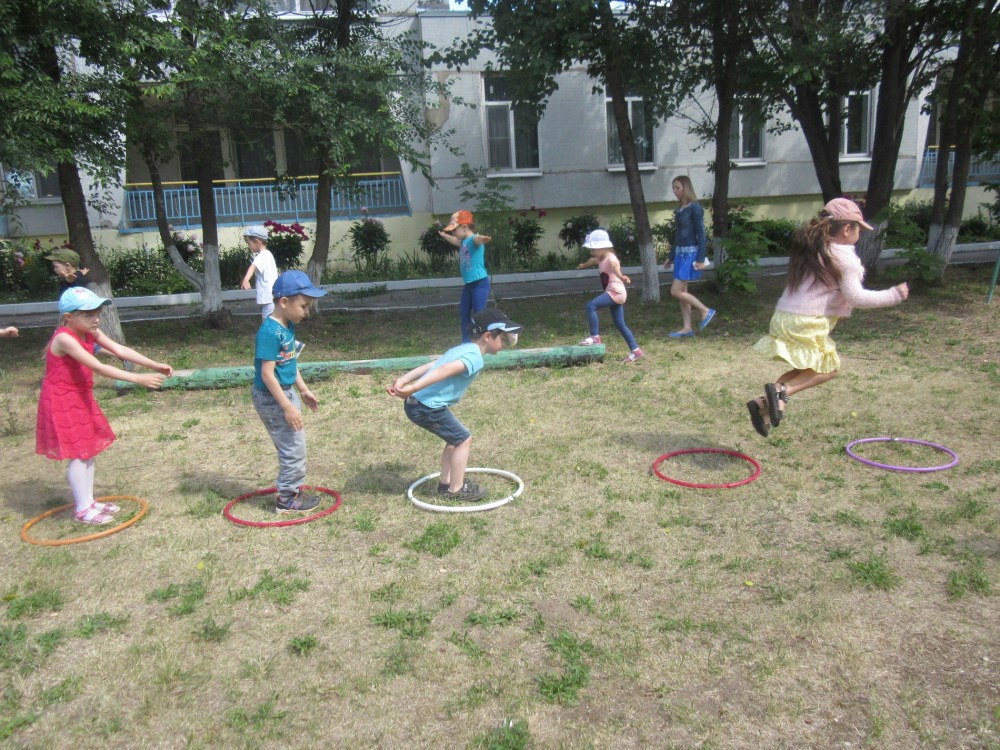 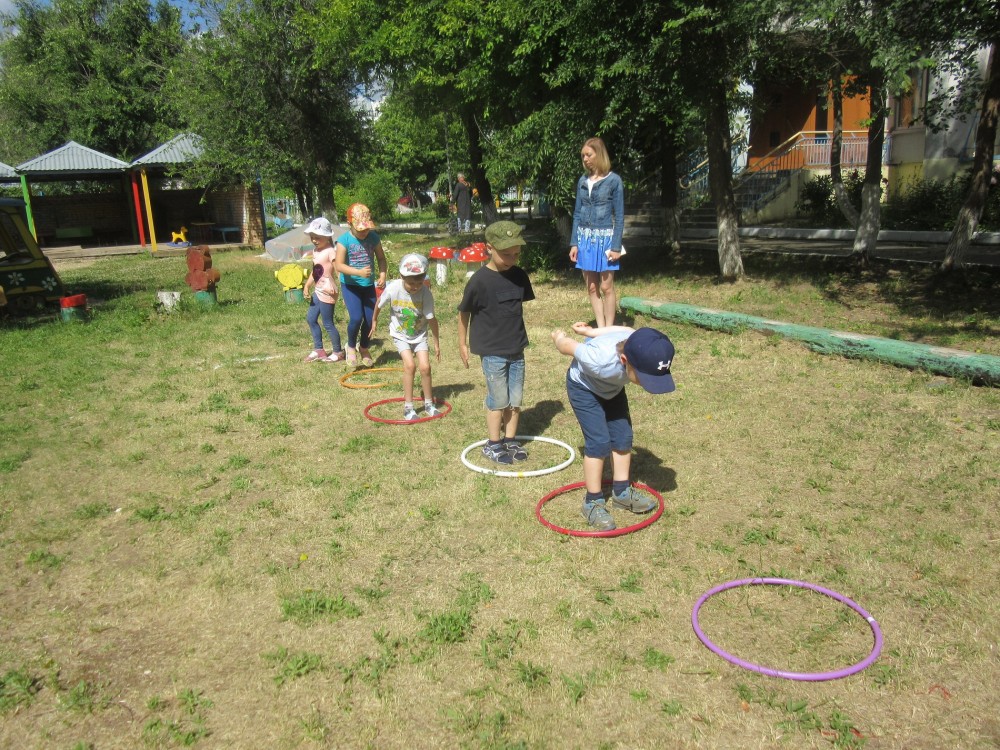 Инструкто: Ребята посмотрите какай красивый зайчик к нам прибежал. Он предлогаем поигать в игру « Зайцы а огороде» . 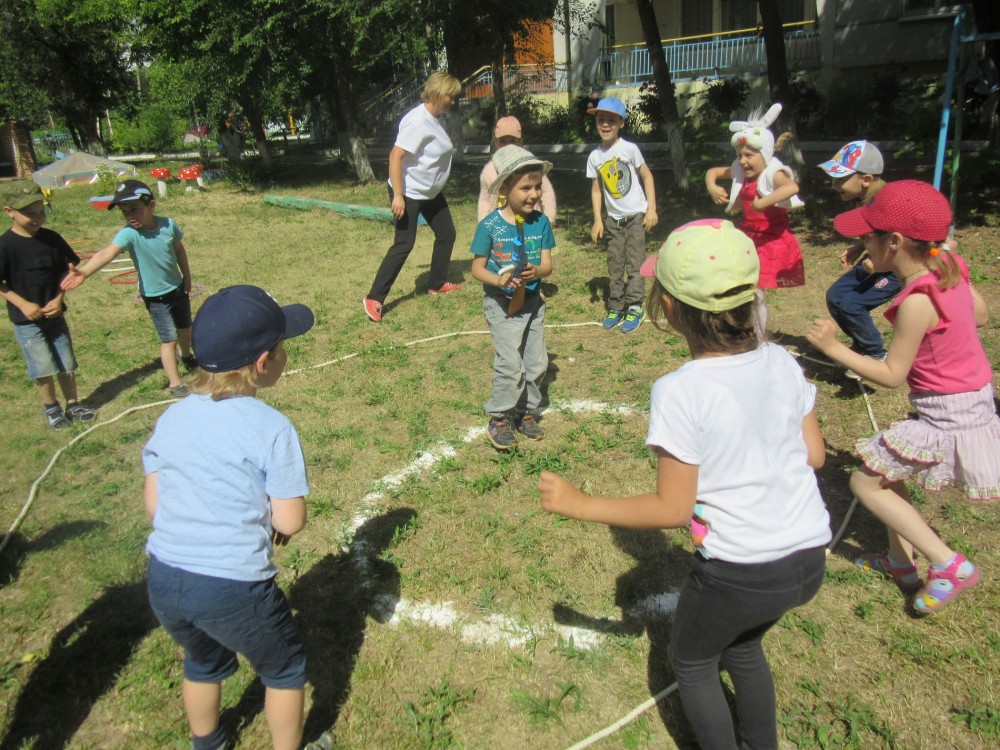 Инструкто: Итак отправляемся дальше !Нам с вами нужно,еще найти конверт с заданиям  . Дети идут на игровую площадку в ясельную группу. Там нечего нет. Идут на спортивную площадку. Находят конверт .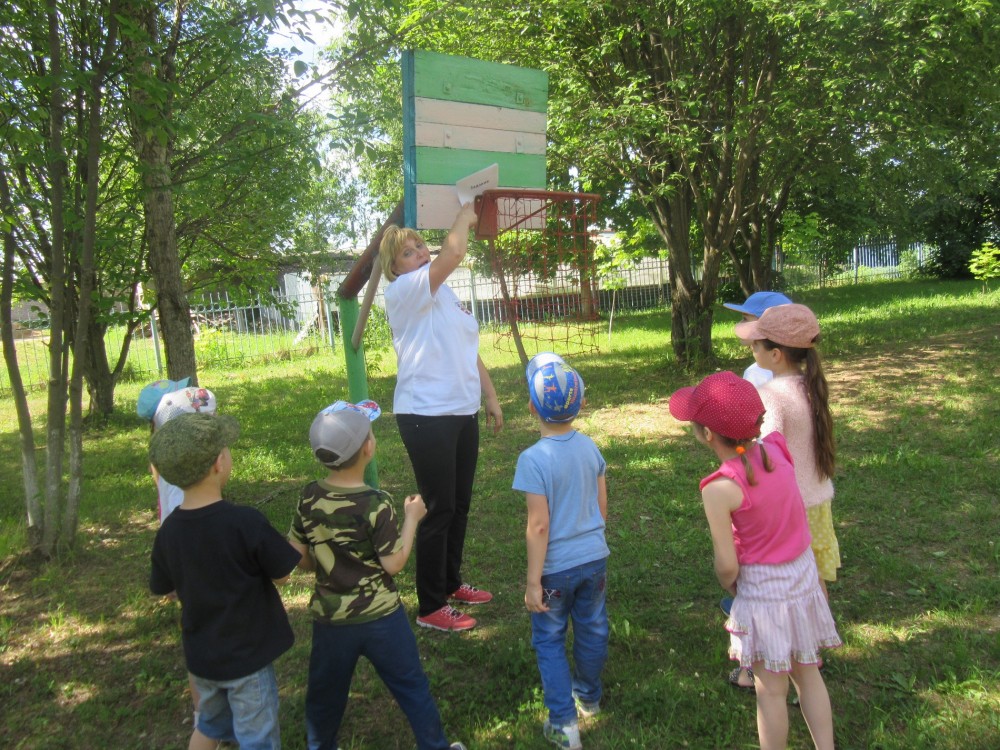 Инструктор читает задания. Нужно пройти по Дорожки со следочками, руки на поясе . Наступать только на следочки. 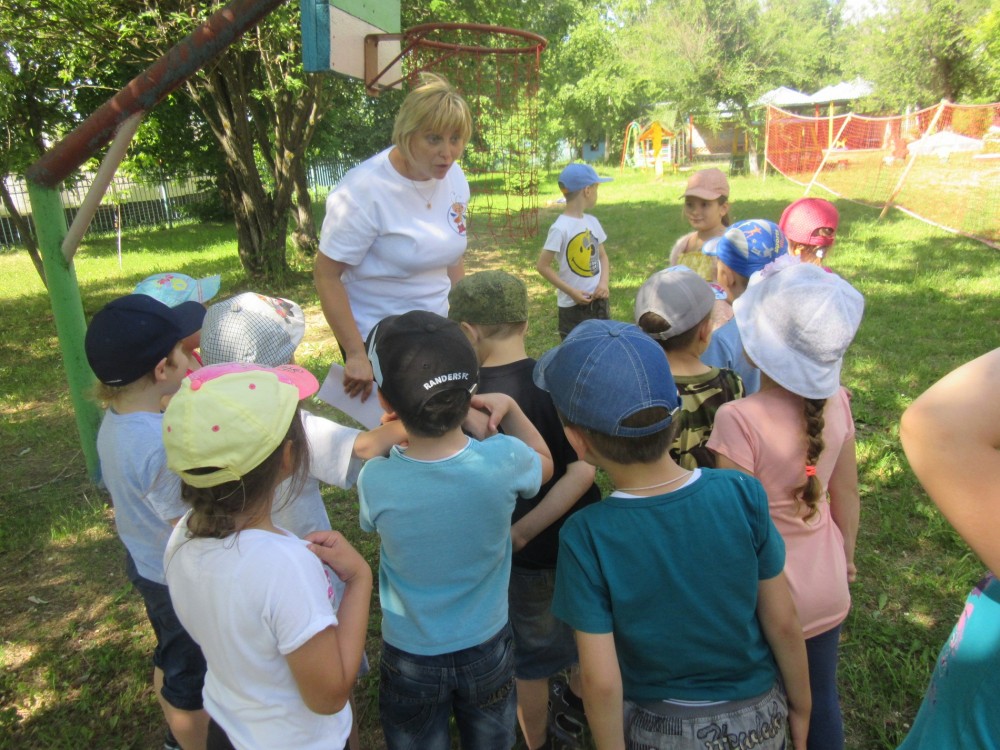 Дети выполняют задания.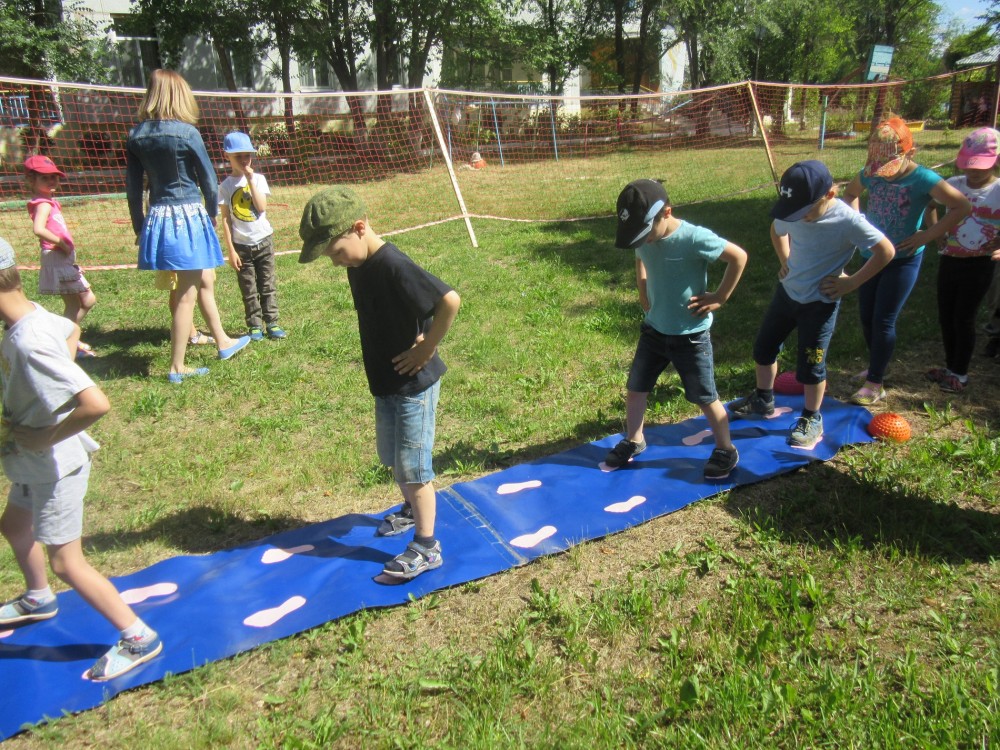 Инструктор: Ребята смотрите к нам мишка в гости пришел, давайте поиграем с ним в подвижную игру» Мишка - лежебока« .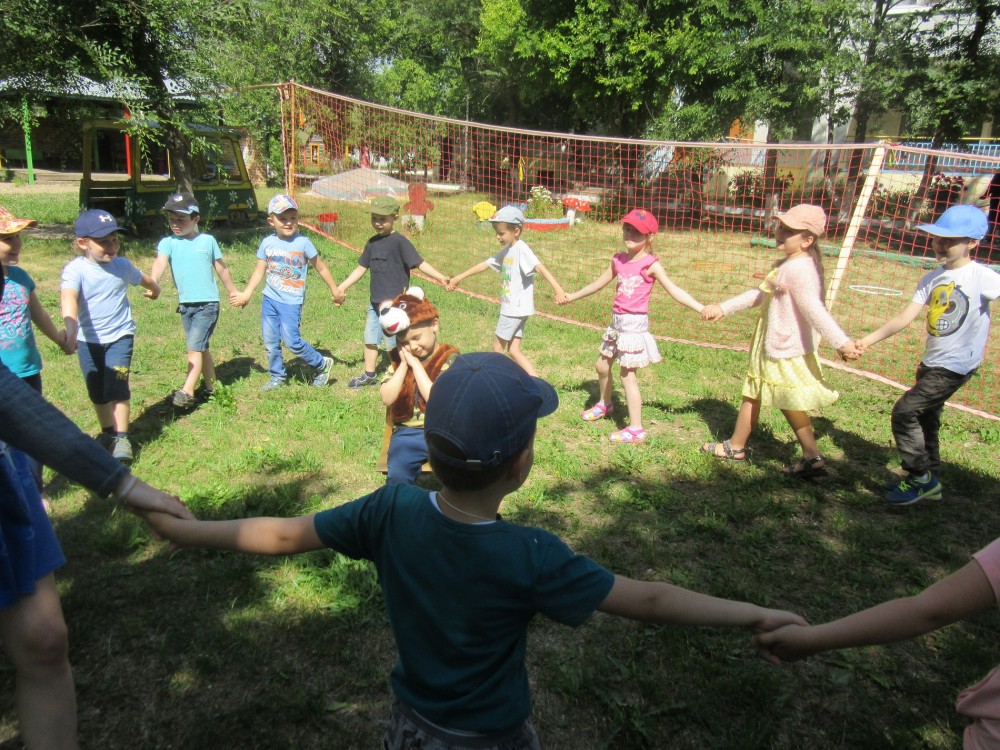 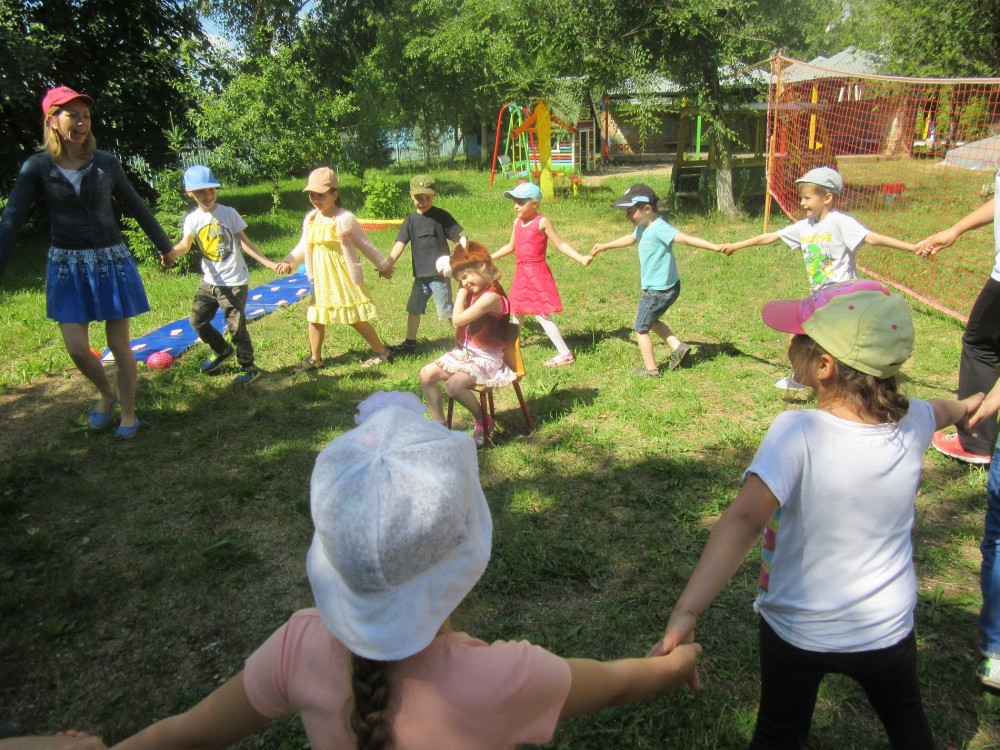 Инструктор: И так отправляемся с вами дальше ,чтобы вернуть здоровья нашим друзья ,нам с вами нужно найти сундук и посмотреть ,что в нем . Дети ходят по площадкам детского  сада и ищут сундук. Дети нашли сундук. Ребята смотрите да вот он ! Какай красивый. 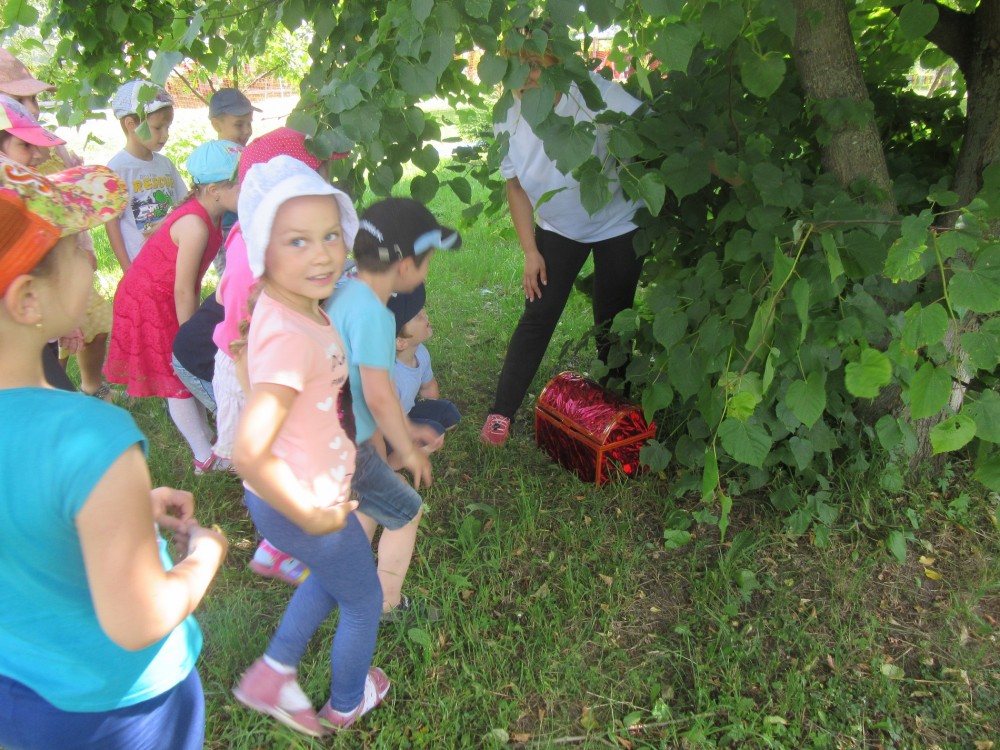 Инструктор: Овощи и фрукты не заменимы, с ними получаем -….(витамины). Открываем сундук, а там яблоки.Ребята мы с вами выполнили все задания жителей острова здоровья, теперь там   будут жить  только  одни здоровячки. Ну, что ребята, подошла к концу наша с Вами игра. Вам понравилась путешествие- квест  ?  Спасибо вам, за вашу внимательность, находчивость, ловкость и сообразительность. А сейчас мы хотим вам вручить витамины ( яблоки), чтобы вы были здоровы!Общая   фото на память 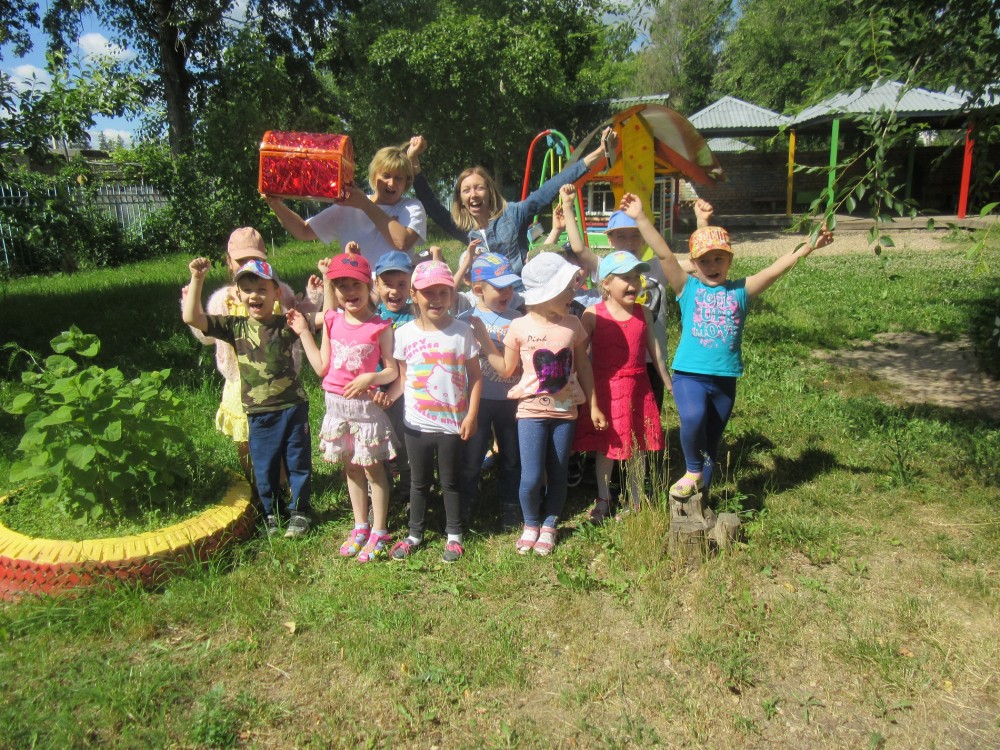 